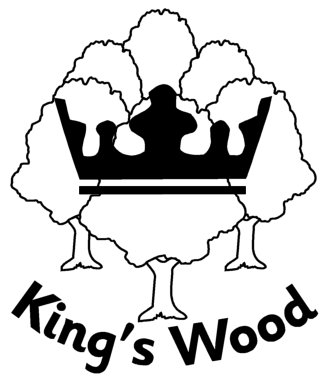 Child Protection Policy King’s Wood School and NurseryThis policy was adopted on 	25th September 2019The policy is to be reviewed by 	30th September 2020CONTENTSContacts	1.1 	School contacts
1.2 	Contacts in County
1.3 	Other contacts	1.4	Linked policiesIntroductionResponsibilitiesProceduresRetention of recordsConfidentialityDealing with disclosureSupporting staffAllegations against staff and volunteers (including Governors)WhistleblowingPhysical intervention/positive handlingAnti-bullyingRacist incidentsHealth and SafetyPreventionE-safetySextingPeer on peer abuseCultural IssuesHonour based violenceContextual safeguardingSerious violenceUse of photographyPolicy ReviewAPPENDIXContactsSchool contacts Contacts in County Other contactsThis policy should be read in conjunction with the following policies and other policies you feel it would be useful to refer to: Anti-bullyingAttendanceBehaviourChildren Looked AfterEqualitiesLettingsSEN/InclusionHealth & Safety (including managing children with medical needs)E-Safety (including use of social media)Staff Code of ConductWhistleblowing Managing Allegations Against StaffSafer Recruitment IntroductionAt King’s Wood School and Nursery we believe that a policy on child protection is founded on the right of all children people to be safe and feel safe, and that it is the fundamental obligation on all schools to robustly secure this right. This aim of this policy is to provide staff, governors and volunteers with the framework they need to keep children in King’s Wood School and Nursery safe and secure and to provide parents and carers with the information about how we will safeguard their children whilst in our care.This policy has been developed in accordance with the principles established by the Children Acts 1989 and 2004; and in line with the following:“Working Together to Safeguard Children 2018” - July  2018 Working Together To Safeguard Children July 2018“Keeping Children Safe in Education”- statutory guidance for schools and further education colleges - Sept  2019 https://assets.publishing.service.gov.uk/government/uploads/system/uploads/attachment_data/file/830121/Keeping_children_safe_in_education_060919.pdf Information Sharing Guidance for Safeguarding Practitioners Information Sharing Guidance – DfE July 2018 Children Missing Education; Statutory Guidance for Local Authorities - Sept 2016 Children missing education - GOV.UKStatutory Guidance issued under section 29 of the Counter-Terrorism and Security Act - 2015 Prevent Duty GuidanceSexual Violence and Sexual Harassment between Children in Schools and Colleges – May 2018 Sexual Violence and Sexual Harassment between Children in Schools and CollegesThe Equality Act - 2010 Equality Act 2010: guidance - GOV.UKThe United Nations Convention on the Rights of the Child (UNCRC) United Nations Convention on the Rights of the ChildWhat to do if you’re worried a child is being abused - March 2015 What to do if you are worried a child is being abusedWe believe clear governance and leadership is central to embedding a safeguarding culture. The Governing Body takes its responsibility seriously under section 175 of the Education Act 2002  to safeguard and promote the welfare of children; working together with other agencies to ensure adequate arrangements are in place within our school to identify, assess, and support those children who are suffering harm or whose welfare may be in question. Governors will ensure all staff at the school have read and understood their responsibilities pertaining to Part 1, Part 5 and Annexe A of Keeping Children Safe in Education, Sept 2019. They must ensure that there is an auditable system in place to evidence this.All staff are required to read and adhere to the Staff Code of Conduct which governs behaviours expected of them, as well as having an understanding of the Behaviour Policy for children and our Attendance Policy. We recognise all staff and Governors have a full and active part to play in protecting our pupils from harm, actively promoting their welfare and ensuring that every child’s welfare is our paramount concern. Each member of staff is responsible for contributing to a positive culture of safeguarding in King’s Wood School and Nursery All staff believe our school must provide a safe, caring, positive and stimulating environment that promotes the social, physical and moral development of the individual children. The school recognises that as well as threats to the welfare of children from within their families, children may be vulnerable to abuse or exploitation outside their homes and from other children. Staff must remain vigilant and alert to these potential risks.The aims of this policy are:To support pupils’ development in ways that will foster security, confidence and resilience, free from discrimination.To provide an environment in which children feel safe, secure, valued and respected. Children feel confident that they know how to approach adults if they are in difficulties.To ensure all teaching staff, non-teaching staff and volunteers:are aware of the need to safeguard and promote the wellbeing of childrenidentify the need for support early to promote well-beingpromptly report cases of actual or suspected abuse, in line with guidance from the Buckinghamshire Threshold Documentare trained to recognise signs and indicators of potential abuseTo provide a systematic means of monitoring children known to be or thought to be at risk of harm and ensure contribution to assessments of need and support plans for those children.To acknowledge the need for effective and appropriate communication, ensuring staff know how and when to share information to protect children in a way that is legal, ethical and timely.To ensure King’s Wood School and Nursery has a clear system for communicating concerns and a model for open communication between children, teachers, parents/carers and other adults working with children.To have a clearly understood structured procedure within the school which will, in cases of suspected abuse, be promptly followed by all members of the school community.To ensure the school has robust systems in place to accurately record safeguarding and child protection concerns, which are clearly understood by staff and adhered to. Actions taken to address concerns and outcomes achieved are dealt with in a timely manner, clearly and accurately recorded. These records are securely stored.To develop effective working relationships with all other agencies involved in safeguarding, supporting the needs of children at our school.To ensure that all staff appointed have been through the safer recruitment process and understand the principles of safer working practices as set out in our Staff Code of Conduct, which stipulates their duty to report where behaviours of colleagues may have stepped outside of agreed safe practices. All staff must work to develop a positive culture of safeguarding in our school.To provide clarity to other community users of our facilities with regard to our expectations of how they should maintain a safe environment, which supports children’s welfare and development. We reserve the right to decline access to use the school facilities where we believe their ethos or practice is not aligned with this policy.This policy is published on our website, in the policies section, and hard copies are available from the school office.ResponsibilitiesAll staff, visitors and volunteers understand safeguarding children is everyone’s responsibility and that they must be diligent to help secure children’s safety and wellbeing.  Any person who receives a disclosure of abuse, an allegation or suspects that abuse may have occurred will report it immediately to Janice Freeman (DSL) or, in their absence, to Erika Searle, Lara Virgo, Nina Martin or Michael Hickey (Deputy DSLs). In the absence of any of the above, concerns will be brought to the attention of the most senior member of staff on site. Staff understand that if there is an immediate risk of harm then the police or First Response will be called directly and the DSL will be updated at the earliest opportunity (see the referral procedure in sections 4 and 7, and allegations against staff in section 9). Staff will then record their concerns on CPOMs.Staff must maintain a good working knowledge of the Buckinghamshire Threshold Document and any updates, how it can be used to safeguard and promote the wellbeing of pupils and how it should be used to inform decision making regarding a referral to First Response as soon as there is a significant concern.Staff understand that the most common reason for children becoming looked after is as a result of abuse and/or neglect and that previously looked after children remain vulnerable. Staff have the skills, knowledge and understanding to keep both looked after children and previously looked after children safe.Staff understand increased vulnerability and that barriers exist when recognising abuse and neglect for children with Special Educational Needs or Disabilities.The Governing Body understands and fulfils its safeguarding responsibilities. It must: Ensure that the Headteacher and (when not the Headteacher) the DSL create and maintain a strong, positive culture of safeguarding within the school.Ensure that this policy reflects the unique features of the community we serve and the needs of the pupils attending our provision (see section 4). This will be reviewed at least annually in line with changes to guidance and legislation.Regularly monitor and evaluate the effectiveness of this Child Protection Policy and be satisfied that it is being complied with.Appoint a Designated Safeguarding Lead (DSL), who is a member of the Senior Leadership Team (SLT) and has the required level of authority, and also appoint at least one Deputy DSL. The Headteacher has overall responsibility for safeguarding within the school. The roles and responsibilities of the DSL and Deputy DSL are made explicit in those post-holders’ job descriptions.Recognise the importance of the role of the DSL, ensuring they have sufficient time, training, skills and resources to be effective. Refresher training must be attended every 2 years, in addition knowledge and skills must be refreshed at regular intervals, at least annually.Ensure measures are in place for the governing body to have oversight of how the school’s delivery against its safeguarding responsibilities are exercised and evidenced. Ensure robust structures are in place to challenge the Headteacher where there are any identified gaps in practice or procedures are not followed.Recognise the vital contribution that the school can make in helping children to keep safe, through incorporation of safeguarding within the curriculum. This will also be taught through the PSHE curriculum and relevant issues through the Relationship Education. Ensure that through curriculum content and delivery children in the school understand, at age and stage appropriate levels, safeguarding and how to keep themselves safe in a contextually appropriate way. Ensure safe and effective recruitment policies and disciplinary procedures are in place, which adhere to Keeping Children Safe in Education, September 2019 and legislation referred to therein.Ensure resources are allocated, as a priority, to meet the needs of pupils requiring child protection or early intervention. Ensure the DSL completes an Annual Safeguarding Report for Governors, demonstrating how we are meeting our statutory responsibilities for safeguarding and promoting the welfare of children. Ensure a copy of this report is shared with the Education Safeguarding Advisory Service within the specified time frame.It is the duty of the Chair of Governors (Nick Horslen) to liaise with relevant agencies if any allegations are made against the Headteacher. If there are concerns that issues are not being progressed in an expedient manner, staff/pupils/parents/carers should escalate concerns to the Local Authority Designated Officer (LADO) via First Response.The Governing Body ensure that a named teacher, Janice Freeman, is designated for Children Looked After and that an up to date list of children who are subject to a Care Order or are accommodated by the County Council is regularly reviewed and updated. The school must work with the Virtual Schools Team to support the educational attainment for those children who are Looked After.The governing body has a statutory duty to appoint a Nominated Governor for Child Protection. The Nominated Governor must be familiar with Buckinghamshire Safeguarding Children Partnership procedures, Local Authority procedures and guidance issued by the Department for Education. The Nominated Governor must:Work with the DSL to produce the Child Protection Policy annually.Undertake appropriate safeguarding training, to include Prevent Training.Ensure child protection is, as a minimum, an annual agenda item for the Governing Body.Meet at least termly with the DSL to review and monitor the school’s delivery on its safeguarding responsibilities and to review the Single Central Record.All governors must complete safeguarding training on appointment, to also include Prevent training.Overall responsibility for the safeguarding of pupils remains with the Headteacher, although tasks may be delegated to other members of the team, including the nominated Deputy DSLs if appropriate. We have a Designated Safeguarding Lead (DSL) who is responsible for:Creating a culture of safeguarding within the school, where children are protected from harm. Ensuring all staff receive an appropriate level of induction and training to support them to be professionally curious and vigilant in order to question behaviours and challenge perceptions if they have concerns for a pupil.Ensuring children receive the right help at the right time using the Buckinghamshire Threshold Document to inform plans for support or protection (see Appendix for definitions of the categories of abuse).Ensuring referrals to partner agencies are followed up in writing, within 24 hrs of initial contact, including referrals to First Response. Establishing and embedding a policy and process for recording and storing information about child protection concerns and outcomes achieved, enabling records to be reviewed and an overview gained, in order to support timely interventions and allow prompt follow up. This includes use of the Escalation Process found on the BSCP website.Ensuring safeguarding records, legislation and guidance are up to date and are maintained in accordance with data protection. Ensuring records are stored safely and securely and remain confidential. That:the DSL must share information, both internally and externally, on a ‘need to know’ basis only, being able to justify the reason for sharing and in accordance with the confidentiality policy.all child protection files are held separately from pupil educational records.Maintaining the record of staff safeguarding training. Ensuring that the King’s Wood School and Nursery most up to date Child Protection Policy is widely available (this may be on the website), publishing the Safeguarding Statement and other relevant information on the school website. Ensuring that the safeguarding team contact details and photos are displayed in prominent areas around the school and also on the website.Being the designated point of contact for staff to be able to discuss and share their concerns, developing a culture whereby staff feel comfortable to do so. In their absence the DSL will ensure the Deputy DSL, or most senior member of staff, is available (The DSL and the Deputies are all trained to the same level within our school).Being available to staff and outside agencies during school hours and term time for consultation on safeguarding concerns raised. Having responsibility to ensure that cover is arranged outside of term-time during working hours.During residential and extended school hours, ensuring arrangements are in place for staff to have a point of contact. Contributing effectively to multiagency working, for the safeguarding and promotion of the welfare of children, this could include:participating in Strategy discussions; attending Child Protection Case Conferences;submitting reports to the conference, which must be shared in advance with the parents/carers; contributing effectively and taking shared responsibility for core group meetings with all other agencies involved;engaging fully, as requested, in any other multi-agency planning meetings;contributing to the Framework for Assessments process;ensuring coverage is available at all times during the year Providing an annual report for the Governing Body, detailing how school delivers on its safeguarding responsibilities and any child protection issues within the school. The Governing Body will use this report to fulfil its responsibility to provide the Local Authority with information about their safeguarding policies and procedures.Meeting regularly (at least once a term) with the Nominated Governor to share oversight of the safeguarding provision within the setting, monitor performance and develop plans to rectify any gaps in policy or procedure.Meeting the statutory requirement to keep up to date with knowledge, enabling them to fulfil their role, including attending mandatory and any other additional relevant training.Referring immediately to the Police any cases where a criminal offence may have been committed or risk of harm is imminent.ProceduresOur school procedures for all staff, volunteers and visitors in safeguarding and protecting children from harm are in line with Buckinghamshire County Council and Buckinghamshire Safeguarding Children Partnership safeguarding procedures, “Working Together to Safeguard Children 2018”, “Keeping Children Safe in Education” 2019 and statutory guidance issued under section 29 of the Counter-Terrorism and Security Act 2015.At King’s Wood School and Nursery we recognise that we serve a diverse community. While sensitive to cultural issues and language barriers we will always ensure that safeguarding takes precedence when there are any child protection concerns.We will ensure:We have a designated member of the Senior Leadership Team who has undertaken appropriate training for the role, as recommended by the BSCP. Our Designated Safeguarding Lead (DSL) will be required to update their training in accordance with the Learning Pathway agreed by the BSCP.We have 4 members of staff (Deputy Safeguarding Leads) who will act in the DSL’s absence and who have also received training for the role of DSL. In the absence of an appropriately trained member of staff, the most senior member of staff on site will assume this role.All adults (including supply teachers and volunteers) new to our school are made aware of the school’s policy and procedures for child protection, the name and contact details of the DSL, their role and responsibilities under “Keeping Children Safe in Education 2019” and the booklet “What to do if You’re Worried a Child is Being Abused”. They will have these explained, as part of their induction into the school.Visitors must be :Clearly identified with visitor/contractor passes.Met and directed by school staff/representatives.Signed in and out of the school by school staff.Given a safeguarding leaflet to read or directed to a poster informing them of how to report a concern.Given restricted access to only specific areas of the school, as appropriate.Escorted by a member of staff/representative as required.Given access to pupils restricted to the purpose of their visit.All members of staff must complete regular safeguarding training, attend regular refresher training and partake in any training opportunities arranged or delivered by the DSL. Updates must be cascaded to all staff throughout the year, at a minimum of once a year.All parents/carers must be made aware of the school’s responsibilities in regard to child protection procedures through this policy, which is available on our website. Hard copies are also available from the school office. All staff must follow the reporting procedures as follows when reporting any child protection concerns:Staff must ensure the child is in a safe place and in receipt of support; Staff must initially make a verbal report to the DSL to alert them to the safeguarding/child protection concern;Staff must make a written report using the school record keeping process (CPOMs);All concern forms are located on our CPOMS system and can be accessed by all staff with DSL responsibility.Staff must ensure the time and date of the incident is recorded;A factual account of the incident must be recorded, including who was involved, what was said/seen/heard, where the incident took place and any actual words or phrases used by the child;Use a body map to record any injuries seen or reported by the child:The system will record the details of the member of staff making the report;The DSL must record on CPOMS when they have read the report and what action was taken alongside any outcomes achieved Through our Attendance Policy, we have a robust system for monitoring attendance and will act to address absenteeism with parents/carers and pupils promptly and identify any safeguarding issues arising. On the first day of absence a text is sent if we have not been contacted. This is followed up with a phone call if we do not hear from a parent. If we have any concerns a home visit is made by my FLM.All children attending our school are required to have a minimum of two identified emergency contacts. Any pupil absent for ten school days, where it has not been possible to make contact with a parent/carer, will be reported as a Child Missing in Education (CME) using the Buckinghamshire CME Protocol.Any absence, without satisfactory explanation, of a pupil currently subject to a child protection or child in need plan is immediately referred to their social worker.Parents/carers must inform school if there are any changes to a pupil’s living arrangement. King’s Wood School and Nursery has a mandatory duty to inform the local authority, via the First Response Team, if a child under the age of 16 years old lives with someone other than their parent, step-parent, aunt, uncle or grandparent for a period of more than 28 days. This is defined as being a private fostering arrangement.All staff, parents/carers and children are made aware of the school’s escalation process, through relevant training and publication of policies on our website, which can be activated in the event of concerns not being resolved after the first point of contact. We acknowledge an individual’s safeguarding responsibility does not end once they have informed the DSL of any concerns, although specific details of further actions may be appropriately withheld by the DSL as information will only be shared on a need to know basis.Our lettings policy reflects the ongoing responsibility the school has for safeguarding those using the site outside of normal school hours, ensuring the suitability of adults working with children on school sites at any time. School must have sight of the up to date Child Protection Policy of any organisation hiring the school’s facilities.The school operates Safer Recruitment practices, including ascertaining the suitability of volunteers and employed staff, both employed directly or via an agency, who are working in regulated activities. Allegations against members of staff, including volunteers, are referred to the Local Authority Designated Officer (LADO).  Our procedures are reviewed and updated annually as a minimum, or as there are changes to legislation.Retention of RecordsWhen a disclosure of abuse or an allegation against a member of staff or volunteer has been made, our school must have a record of this. These records are maintained in a way that is confidential and secure, in accordance with our Data Protection and Data Retention Policies and Data Protection Legislation.There is a statutory requirement for our school to pass any child protection records to the pupil’s next school. We are required to have an auditable system in place to evidence we have done so. Any transfer of records will be carried out using a secure method and will be sent separately to the pupil’s general file.The last statutory school maintains child protection files until a pupil reaches the age of 25 years, therefore if the transfer school is unknown, or a pupil is going to be electively home educated, any child protection files will remain at our school in a secure location. Child protection files will only be destroyed when the pupil reaches their 25th birthday. We have a robust system for reviewing our archived information held. Our files are stored and disposed of in line with GDPR protocols.Confidentiality We recognise that all matters relating to child protection are confidential. The Headteacher or Designated Safeguarding Lead must only disclose personal information about a pupil to other members of staff on a need to know basis.Staff must not keep duplicate or personal records of child protection concerns. All information must be reported to the Designated Safeguarding Lead and securely stored in the designated location within the school, separate from the pupil records.All staff are aware they cannot promise a child to keep secrets which might compromise the child’s safety or well-being or that of another as they have a duty to share. Staff must, however, reassure the child that information will only be shared with those people who will be able to help them and therefore need to know.We will always undertake to share our intention to refer a child to Social Care (First Response) with their parent/carer’s consent, unless to do so could put the child at greater risk of harm or impede a criminal investigation. If in doubt, we will consult with First Response on this point. We recognise that GDPR must not be a barrier for sharing information regarding safeguarding concerns.Dealing with a disclosureIn the event of a child disclosing abuse staff must:Listen to the child, allowing the child to tell what has happen in their own way, and at their own pace. Staff must not interrupt a child who is freely recalling significant events.Remain calm. Be reassuring and supportive, endeavouring to not respond emotionally.Not ask leading questions. Staff are reminded to ask questions only when seeking clarification about something the child may have said or to gain sufficient information to know that this is a safeguarding concern. Staff are trained to use TED; Tell, Explain, Describe.Make an accurate record of what they have seen/heard using the school’s record keeping processes, recording; times, dates or locations mentioned, using as many words and expressions used by the child, as possible. Staff must not substitute anatomically correct names for body part names used by the child. Reassure the child that they did the right thing in telling someone.Staff must explain to the child what will happen next and the need for the information to be shared with the DSL.In the unlikely event the DSL and deputy DSL not being available, staff are aware they must share concerns with the most senior member of staff.If there is immediate risk of harm to a child, staff will NOT DELAY and will ring 999.The child will be monitored/accompanied at all times following a disclosure, until a plan is agreed as to how best they can be safeguarded.Following a report of concerns the DSL must:Decide whether there are sufficient grounds for suspecting significant harm, in which case a referral must be made to First Response and the police if it is appropriate.  The rationale for this decision should be recorded by the DSL.Normally the school should try to discuss any concerns about a child’s welfare with parents/carers and, where possible, obtain consent before making a referral to First Response.  However, in accordance with DfE guidance, this should only be done when it will not place the child at increased risk or could impact a police investigation.  Where there are doubts or reservations about involving the child’s family, the DSL should clarify with First Response or the police whether the parents/carers should be told about the referral and, if so, when and by whom.  This is important in cases where the police may need to conduct a criminal investigation.  The child’s views should also be taken into account.If there are grounds to suspect a child is suffering or is likely to suffer significant harm, the DSL (or Deputy) must contact First Response by telephone in first instance and then completing the Multi Agency Referral Form (MARF) making a clear statement of:the known factsany suspicions or allegationswhether or not there has been any contact with the child’s familyIf the child is in immediate danger and urgent protective action is required, the police must be called.  The DSL must then notify First Response of the occurrence and what action has been taken.If a child needs urgent medical attention, the DSL (or Deputy) should call an ambulance via 999.  DSL to contact First Response; advice to be sought from First Response about informing parents/carers.Supporting StaffWe recognise that staff becoming involved with a child who has suffered harm, or appears to be likely to suffer harm, could find the situation stressful and upsetting. We will support such staff by providing an opportunity to talk through their anxieties with the DSL and to seek further support if necessary. This could be provided by the Headteacher or another trusted colleague, Occupational Health, and/or a representative of a professional body, Employee Assistance Programme (PAM) or trade union, as appropriate.In consultation with all staff, we have adopted a Code of Conduct for staff working in our school.  This forms part of staff induction and is in the staff handbook. All staff know how to access the Code of Conduct to refer to it. (Appendix 3).All staff are required to sign that they have read, understood and agree to comply with the agreed standards of practice set out in the staff Code of Conduct.Allegations against staff and volunteers (including Governors)All school staff and volunteers must take care not to place themselves in a vulnerable position with a child. It is always advisable for interviews or work with individual children or parents/carers to be conducted in view of other adults (See also section 7 above). There must be no 1:1 contact between staff and pupils which is not “open to the casual observer”  as outlined in the lone working section of the Personal Safety policy.We understand that a pupil may make an allegation against a member of staff or volunteer. If such an allegation is made, the member of staff notified of the allegation will immediately inform the Headteacher or the most senior teacher if the Headteacher is not present. The Headteacher/Senior Teacher on all such occasions must immediately discuss the content of the allegation with the Local Authority Designated Officer (LADO). The purpose of an initial discussion is for the LADO and the Case Manager to consider the nature, content and context of the allegation and agree a course of action.The Head Teacher/Senior Teacher must:Follow all advice given by the LADO throughout the investigation process, including how to manage the staff member or volunteer against whom the allegation is made, as well as supporting other staff and volunteers within the workplace.Follow all advice given by the LADO relating to supporting the child making the allegation, as well as other children connected to the organisation.Ensure feedback is provided to the LADO about the outcome of any internal investigations.If the allegation made to a member of staff concerns the Headteacher, the person receiving the allegation will immediately inform the Chair of Governors who will consult the LADO without notifying the Headteacher first.The school will follow the local safeguarding procedures for managing allegations against staff and volunteers, a copy of which can be found in the policies section on the T-drive of the school’s system or the policies folder in the staff room.Suspension of the member of staff against whom an allegation has been made needs careful consideration and, if necessary, we will consult with the LADO in making this decision. Guidance will also be sought from HR.If a suspension is made, restrictions will apply to all staff and volunteers regarding contact with them whilst they are suspended, including contact via social media, such as Facebook and Twitter.Our lettings agreement for other users requires that the organiser will follow the Buckinghamshire County Council procedures for managing allegations against staff and where necessary, the suspension of adults from school premises.Should an individual staff member, governor or volunteer be involved in child protection, other safeguarding procedures or Police investigations in relation to abuse or neglect, they must immediately inform the Head Teacher. In these circumstances, the school will need to assess whether there is any potential for risk of transfer to the workplace and the individual’s own work with children.WhistleblowingWe have a Whistleblowing Policy which can be found on the T-drive of the school’s system or the policies folder in the staff room.Staff are required to familiarise themselves with this document during their induction period.All staff must be aware of their duty to raise concerns about the attitude or actions of colleagues and report their concerns to the Headteacher or Chair of Governors.Physical intervention/Positive handlingOur policy on physical intervention/positive handling by staff is set out separately, as part of our Behaviour Policy. Anti-BullyingThrough the Anti-Bullying Policy measures are in place to prevent and respond to all forms of bullying, which acknowledges that to allow or condone bullying may lead to consideration under child protection procedures. Discriminatory Incidents In line with the Equalities Act 2010, our Equalities and Cohesion Policy addresses all forms of discriminatory incidents. It takes into account the guidance offered by the Buckinghamshire guidance document ‘Equally Safe – Dealing with Prejudice Related Incidents Guidance for Schools’. Health and SafetyWe recognise the importance of safeguarding pupils throughout the school day. Our Health and Safety policy reflects the consideration we give to the protection of our children, both physically and emotionally, within the school environment. Part of the safeguarding measures we have in place include the safe dropping off and collection of pupils at the start and end of the school day. All parents/carers must deliver their children to school inner gate or courtyard and collect them from the back of the Reception classes, hall doors or playground. Parents/carers are expected to inform us via the school office if there is to be a change in the arrangement of collection for their child. Children arriving by taxi a brought into and collected from the office area by the drivers. Staff are on hand to check identification at the beginning and end of day.Pupils who leave the site during the school day do so only with the written permission of a parent/carer and are collected by an authorised adult where appropriate. School should be notified by the parents/carers regarding whom they have authorised for this task. Children are collected from the office area and signed out and signed back in again.Reception / KS1 children are taken to and from Quackers by staff. KS2 children make their own way. A register is in place and Quackers staff check with office so they know who to expect and quickly follow up if a child has not arrived.In the event of a pupil going missing during the course of the school day we will carry out immediate checks to ensure the pupil is not on site, we will then make contact with the pupil’s parents/carers and inform the police. Prevent Duty We are aware of the Prevent Duty under Section 26 of the Counter Terrorism and Security Act 2015 to protect young people from being drawn into terrorism. This is as a safeguarding matter like any other and these processes will be applied to support children and their families where vulnerabilities are identified. All school staff and governors have completed Prevent training. We have in place and monitor appropriate web filtering systems so that pupils cannot view potentially extreme material.Staff understand the need for a culture of vigilance to be present in the school to support safeguarding. This includes awareness and sensitivity to changes in the attitudes of pupils, which may indicate they are at risk of radicalisation.E-SafetyAll staff are aware of the school policy on E-Safety which sets out our expectations relating to:Creating a safer online learning environment,Giving everyone the skills, knowledge and understanding to help children stay safe on-line, question the information they are accessing and support the development of critical thinking,Inspiring safe and responsible use of mobile technologies, to combat behaviours on-line which may make pupils vulnerable, including sexting (youth-produced sexual imagery),Use of mobile technology both within school and on school trips/ outingsUse of camera equipment, including smart phones,What steps to take if there are concerns and where to go for help,Staff use of social media as set out in the Staff Code of Conduct.Cyber-bullying by children, via texts, social media and emails, will be treated as seriously as any other type of bullying and will be managed through our anti-bullying procedures. This includes sexting and image exchange under threat or through coercion. The school will support parents in addressing any internet misuse that occurs outside of school hours and signpost them to appropriate agencies.Pupils, staff and parents/carers are supported to understand the risks posed by:the CONTENT accessed by pupilstheir CONDUCT on-lineand who they have CONTACT with in the digital world.We have a separate Mobile Phone Policy which sets out the acceptable use of mobile technologies by pupils whilst onsite. This includes sanctions which will be applied when these boundaries are not adhered to.Visitors to our school are respectfully requested to turn all mobile devices off. This is a safeguarding measure for our pupils.Staff use of mobile technology whilst on site is set out in the Staff Code of Conduct. SextingSexting’, also referred to as ‘youth produced sexual imagery’, is one of a number of ‘risk-taking’ behaviours associated with the use of digital technologies, social media or the internet. It is accepted that children experiment and challenge boundaries and therefore the risks associated with ‘online’ activity can never be completely eliminated.Staff, pupils and parents/carers are supported, via training, to understand the creation and sharing of sexual imagery, such as photos or videos, of under 18s is illegal. This includes images of pupils themselves if they are under the age of 18.Any youth produced sexual imagery disclosures will follow the normal safeguarding practices and protocols for our school. We will also use the guidelines for responding to incidents, as set out in the publication ‘Sexting in Schools and Colleges’ produced by the UK Council for Child Internet Safety. If the incident meets the threshold it may be necessary to refer to the police in a timely manner; contact will be through a safer schools officer, a PCSO (Police Community Security Officer), local neighbourhood police or by dialling 101. Such a report will result in an Outcome 21 record being generated by the police. We will always endeavour to speak to the parents/carers of the pupils involved prior to any report being made to the police.Peer on Peer AbuseKing’s Wood School and Nursery believes that all children have a right to attend school and learn in a safe environment free from harm by both adults and other pupils. We recognise that some safeguarding concerns can occur via peer on peer abuse.All staff operate a zero-tolerance policy to peer on peer abuse and will not pass off incidents as ‘banter’ or ‘just growing up’.All staff recognise that peer on peer issues may include, but may not be limited to:Bullying (including cyber bullyingRacial abuse Physical abuse, such as hitting, hair-pulling, shaking, biting or other forms of physical harmSexual violence and sexual harassment Abuse related to sexual orientation or identitySexting as set out in section 17Initiation type violence and ritualsEmotional abuseThe following will be considered when dealing with incidents:Whether there is a large difference in power between the victim and perpetrator i.e. size, age, ability, perceived social status or vulnerabilities, including SEND, CP/CIN or LACWhether the perpetrator has previously tried to harm or intimidate pupilsAny concerns about the intentions of the alleged perpetratorIn order to minimise the risk of peer on peer abuse taking place, the school will:Deliver PSHE to include teaching pupils about how to keep safe and understanding what acceptable behaviour looks likeEnsure that pupils know that all members of staff will listen to them if they have concerns and will act upon themHave systems in place for any pupil to be able to voice concernsDevelop robust risk assessments if appropriateRefer to any other relevant policies when dealing with incidents, such as the Behaviour Policy and/or the Anti-Bullying PolicyWe recognise that ‘Upskirting’ involves taking a photograph under an individual’s clothing without their knowledge. We understand that it causes the victim distress and humiliation. Staff recognise that ‘Upskirting’ is a criminal offence and must promptly report any such incidence to the Headteacher, DSL or most senior member of staff.Reference will be made to the following government guidance and part 5 of the Keeping Children Safe in Education, Sept 2019 to ensure that all staff have an understanding of the serious nature of sexual violence and sexual harassment between children in schools. Sexual violence and sexual harassment between children in schools and colleges - GOV.UKCultural IssuesAs a school we are aware of the cultural diversity of the community around us and work sensitively to address the unique culture of our pupils and their families as they relate to safeguarding and child protection. This includes children at risk of harm from abuse arising from culture, faith and belief on the part of their parent, carer or wider community.Staff must report concerns about abuse linked to culture, faith and beliefs in the same way as other child protection concerns.So Called ‘Honour’ Based ViolenceStaff at our school understand there is a legal duty to report known cases of Female Genital Mutilation (FGM) and So Called ‘Honour’ Based Violence to the police and they will do this with the support of the DSL. Mandatory reporting of female genital mutilation: procedural information - GOV.UKOur school is aware of the need to respond to concerns relating to forced marriage and understand that it is illegal, a form of children abuse and a breach of children’s rights. We recognise some pupils, due to capacity or additional learning needs, may not be able to give an informed consent and this will be dealt with under our child protection processes. King’s Wood School and Nursery staff can contact the Forced Marriage Unit if they need advice or information. Contact 020 7008 0151 fmu@fco.gov.uk We are aware of the signs of FGM Female genital mutilation (FGM) | NSPCCWe recognise both male and female pupils may be subject to honour based abuse e.g. where children’s cultural background are at odds with their behaviours such as sexuality, under-age sex, relationships, gender identity or life style choices.We promote awareness through training and access to resources, ensuring that the signs and indicators are known and recognised by staff.Any suspicions or concerns for forced marriage are reported to the DSL who will refer to First Response or the police if emergency action is required.Contextual SafeguardingContextual Safeguarding is an approach to understanding, and responding to, children’s experiences of significant harm beyond their families. It recognises that the different relationships that children form in their neighbourhoods, schools and online can feature violence and abuse. Parents and carers may have little influence over these contexts, and children’s experiences of extra-familial abuse can undermine parent/carer-children relationships.At King’s Wood School and Nursery we recognise that pupils may encounter safeguarding issues that happen in the wider community and we will respond to such concerns, reporting to the appropriate agencies in order to support and protect the pupil.All staff, and especially the DSLs, will consider the context of incidents that occur outside of school to establish if environmental factors may be putting the pupil’s welfare and safety at risk.Children who may be alleged perpetrators will also be supported to understand the impact of contextual issues on their safety and welfare.In such cases the individual needs and vulnerabilities of each child will be considered.Serious ViolenceAll staff are aware of signs and indicators which may signal that children are at risk from, or are involved with, serious violent crime.  These may include increased absence from school, a change in friendships or relationships with older individuals or groups, a significant decline in performance, signs of self-harm or significant change in well-being or signs of assault or unexplained injuries.  Staff are aware that unexplained gifts or new possessions could also indicate that children have been approached by, or are involved with, individuals associated with criminal networks or gangs.At King’s Wood School and Nursery we are aware of the risks to children and will take appropriate measures to manage any situations arising.Use of Photography We will often use photographs and film to capture achievements, monitor a child’s development and help promote successes within our school. We like to have a record of all the wonderful activities our pupils take part in. We will only share photographs on public forums if we have parental permission to do so. All photographs will be subject to GDPR requirements.Policy Review The Governing Body of our school is responsible for ensuring the annual review of this policy. The date the next review is due is on the front cover of this policy.Appendix 1Everyone who works with children has a duty to safeguard and promote their welfare. They should be aware of the signs and indicators of abuse and know what to do and to whom to speak if they become concerned about a child or if a child discloses to them.The following is intended as a reference for school staff and parents/carers if they become concerned that a child is suffering or likely to suffer significant harm. The Children Act 1989 defines abuse as when a child is suffering or is likely to suffer 'significant harm'. Harm means ill treatment or the impairment of health or development. Four categories of abuse are identified:Categories of AbuseChild abuse is a form of maltreatment. Somebody may abuse or neglect a child by inflicting harm, or by failing to act to prevent harm. Children people may be abused in a family or in an institutional or community setting by those known to them or, more rarely, by others. Abuse can take place wholly online, or technology may be used to facilitate offline abuse. Children may be abused by an adult or adults, or another child or children.Physical AbuseA form of abuse which may involve; hitting, shaking, throwing, poisoning, burning or scalding, drowning, suffocating, or otherwise causing physical harm to a child. Physical harm may also be caused when a parent or carer fabricates the symptoms of, or deliberately induces, illness in a child.Emotional AbuseThe persistent emotional maltreatment of a child such as to cause severe and persistent adverse effects on the child’s emotional development. It may involve conveying to a child that they are worthless or unloved, inadequate, or valued only insofar as they meets the needs of another person. It may include not giving the child opportunities to express their views, deliberately silencing them or ‘making fun’ of what they say or how they communicate. It may feature age or developmentally inappropriate expectations being imposed on children. These may include interactions that are beyond a child’s developmental capability, as well as overprotection and limitation of exploration and learning, or preventing the child participating in normal social interaction. It may involve seeing or hearing the ill-treatment of another. It may involve serious bullying (including cyber bullying), causing children frequently to feel frightened or in danger, or the exploitation or corruption of children. Some level of emotional abuse is involved in all types of maltreatment of a child, though it may occur alone.Sexual AbuseInvolves forcing or enticing a child to take part in sexual activities, not necessarily involving a high level of violence, whether or not the child is aware of what is happening. The activities may involve physical contact, including assault by penetration (for example, rape or oral sex) or non-penetrative acts such as masturbation, kissing, rubbing and touching outside of clothing. They may also include non-contact activities, such as involving children in looking at, or in the production of, sexual images, watching sexual activities, encouraging children to behave in sexually inappropriate ways, or grooming a child in preparation for abuse. Sexual abuse can take place online and technology can be used to facilitate offline abuse. Sexual abuse is not solely perpetrated by adult males. Women can also commit acts of sexual abuse, as can other children. The Brook Sexual Behaviours Traffic Light Tool can be used as guidance to support professionals in identifying and responding to sexual behaviour in children.  NeglectThe persistent failure to meet a child’s basic physical and/or psychological needs, likely to result in the serious impairment of the child’s health or development. Neglect may occur during pregnancy as a result of maternal substance abuse. Once a child is born, neglect may involve a parent or carer failing to: provide adequate food, clothing and shelter (including exclusion from home or abandonment) protect a child from physical and emotional harm or danger ensure adequate supervision (including the use of inadequate caregivers) ensure access to appropriate medical care or treatment.  It may also include neglect of, or unresponsiveness to, a child’s basic emotional needs.ExploitationExploitation is a form of child abuse and may take a number of forms:Child Sexual ExploitationSexual abuse may involve physical contact, including assault by penetration (for example, rape or oral sex) or non-penetrative acts such as masturbation, kissing, rubbing and touching outside clothing. It may include non-contact activities, such as involving children in the production of sexual images, forcing children to look at sexual images or watch sexual activities, encouraging children to behave in sexually inappropriate ways or grooming a child in preparation for abuse (including via the internet). The definition of child sexual exploitation is as follows:Child sexual exploitation is a form of child sexual abuse. It occurs where an individual or group takes advantage of an imbalance of power to coerce, manipulate or deceive a child or young person under the age of 18 into sexual activity (a) in exchange for something the victim needs or wants, and/or (b) for the financial advantage or increased status of the perpetrator or facilitator. The victim may have been sexually exploited even if the sexual activity appears consensual. Child sexual exploitation does not always involve physical contact; it can also occur through the use of technologyCSE Guidance Core DocumentWe recognise that exploitation includes the trafficking of children and Modern Day Slavery.  Victims of modern slavery – frontline staff guidanceExtremismExtremism is the vocal or active opposition to our fundamental values, including democracy, the rule of law, individual liberty and the mutual respect and tolerance of different faiths and beliefs.  This also includes calling for the death of members of the armed forces.  Radicalisation refers to the process by which a person comes to support terrorism and extremist ideologies associated with terrorist groups.County LinesAs set out in the Serious Violence Strategy (see link below), published by the Home Office, a term used to describe gangs and organised criminal networks involved in exporting illegal drugs into one or more importing areas within the UK, using dedicated mobile phone lines or other form of ‘deal line’. They are likely to exploit children and vulnerable adults to move and store the drugs and money, and they will often use coercion, intimidation, violence (including sexual violence) and weapons.Child Criminal ExploitationAs set out in the Serious Violence Strategy published by the Home Office, where an individual or group takes advantage of an imbalance of power to coerce, control, manipulate or deceive a child or young person under the age of 18 into any criminal activity (a) in exchange for something the victim needs or wants, and/or (b) for the financial or other advantage of the perpetrator or facilitator and/or (c) through violence or the threat of violence. The victim may have been criminally exploited even if the activity appears consensual. Child criminal exploitation does not always involve physical contact; it can also occur through the use of technology.Taken from “Working Together to Safeguard Children” 2018Appendix 2Assessment Framework(from Working Together to Safeguard Children, July 2018)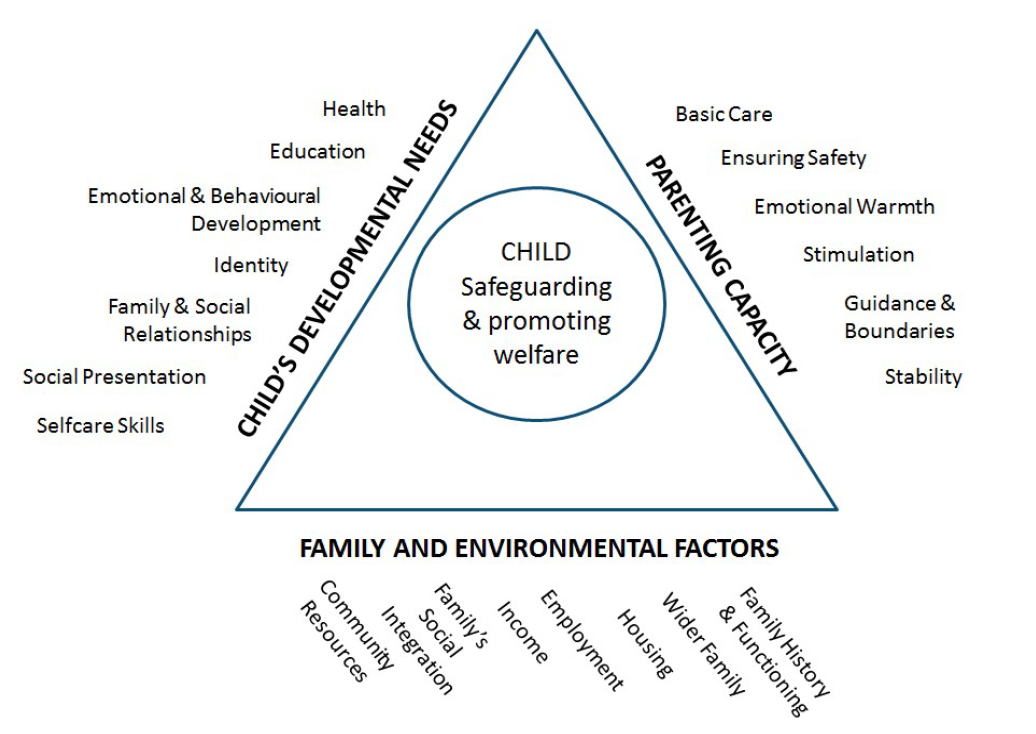 Every assessment should draw together relevant information gathered from the child and their family and from relevant practitioners including teachers and school staff, early years workers, health practitioners, the police and adult social care.Every assessment of a child should reflect the unique characteristics of the child within their family and community context.  Each child whose referral has been accepted by children’s social care should have their individual needs assessed, including an analysis of the parental capacity to meet those needs, whether they arise from issues within the family or the wider community.  Frequently, more than one child from the same family is referred and siblings within the family should always be considered. Appendix 3CODE OF CONDUCT FOR STAFFAll staff have a duty of care and are expected to always act in the best interests of the children using their professional judgement where necessary. Staff should:Conduct themselves in a way that would not lead any reasonable person to question their motivation, intentions or their suitability to work with children.Ensure they raise any concerns they have, either about the welfare of children or the conduct of other adults within school, with the senior leadership or the governing body. (See safeguarding and whistleblowing guidance) Never use their position to itimidate, bully, humiliate or threaten either children or other adults.Never use their position to gain access to information for others or their own advantage or form innapproprate relationships with pupils.Treat all confidential information appropriately and only share agreed information with others.Behave in a professional manner at all times, establishing respectful relationships with pupils and colleagues.Dress appropriately for school i.e not wear clothing that is too revealing and avoiding wearing denim.Ensure that gifts received or given could not be misconstrued in any way.Ensure all pupils are treated equally showig no favouritism or exclusion.Not share personal contact details with pupils and only have contact outside school that has been agreed with the headteacher and parents / carers.Ensure that social personal network sites are set at private and never used to contact pupils.Only use school phones and contact details to communicate with pupils and parents.Always maintain professional boundaries between themselves and pupils, avoiding innappropriate physical contact and never touching a child in a way that could be considered indecent. Adhere to the school’s policy on intimate care in medical or toileting situations.Adhere to the school’s behaviour and physical intervention policies, never using force as a form of physical punishment.Take care not to place themselves in any situation where they may be vulnerable and be fully aware of the school’s policies and procedures relating to this, particularly when working one to one with a pupil.Agree any home visits with the senior leadership before undertaking them and never make them outside agreed working arrangements.Not offer lifts to pupils unless the need for this has been agreed by a manager and ensure all arrangements ensure vehicle and passenger safety.Ensure all educational visits adhere to the school’s policy with appropriate risk assessments undertaken.Be prepared to undertake first aid training and administer first aid as required.Be clear about the purpose of any photographs or videos, only take them using school equipment and never use mobile phones to record images of pupils.Images of children should not be distrubuted or displayed on the internet and only displayed on the school website with permission from parents / carers.Ensure pupils are not exposed to any innappropriate images or materials and that films are age appropriate.Ensure that resource materials used in lessons that cover sexually explicit, political or sensitve issues could not be misinterpreted and clearly relate to appropriate learning outcomes.For further information please see the ‘Guidance on Safe Working Practice’ which is located in the policy file in the staff room and displayed on the notice board.I have read, understood and agree to comply with the roles and responsibilities laid out in KCSiE September 2019.Signed: ______________________	 Name________________________ Date:____________‘Professional Manner’Staff have agreed that the following guidance clearly defines the schools expectations of what constitutes a ‘professional manner’ as mentioned in the code of conduct.Be polite and courteous.Always using an appropriate tone of voice and volume when talking to each other.Personal attacks or insults are never acceptable.Always be supportive of another member of staff in front of parents or pupils. Any differences of opinion should always be discussed in private.Never post anything derogatory about the school, colleagues or pupils on social networks.Endeavour to judge other peoples’ moods and their current task in hand and assess if this is the best time to have a particular conversation or raise an issue.Be aware that when socialising in the local area you still need to maintain a professional demeanour and be careful about what is discussed.While wanting the staff room to be a safe place to let off steam, relax and enjoy each other’s company there are a few things to bear in mind while doing this. Do not pass on child protection information to other staff informally, always do this through the designated person.It is never an appropriate forum to vent your feelings about another member of staff. (Choose a trusted colleague or friend and speak to them confidentially or approach a member of the SLT.)Be aware of who is in the room and avoid conversations that may make them uncomfortable e.g. a very personal female topic of conversation in front of male members of staff.Always make sure the door to the staff room is shut when talking about personal or confidential matters.Avoid over-promoting of a particular political, religious or personal viewHeadteacherJanice Freeman 01494 521401Designated Safeguarding Lead (DSL)Janice Freeman 01494 521401Deputy Designated Safeguarding Lead(s)Lara VirgoErika SearleNina Martin(Michael Hickey)01494 521401Nominated Safeguarding GovernorAnita ReedChair of GovernorsNick HorslenEducation Safeguarding Advisory ServiceESAS offers support to education providers to assist them to deliver effectively on all aspects of their safeguarding responsibilities.01296 382912First Response Team (including Early Help, Channel)The First Response Team process all new referrals to social care, including children with disabilities.  Referrals are assessed by the team to check the seriousness and urgency of the concerns and whether Section 17 and/or Section 47 of the Children Act 1989 apply. The First Response Team will ensure that the referral reaches the appropriate team for assistance in a quick and efficient manner.01296  383962Out of hours0800 999 7677	Local Authority Designated Officer (LADO)The Buckinghamshire Local Authority Designated Officer (LADO) is responsible for overseeing the management of all allegations against people in a position of trust who work with children in Buckinghamshire on either a paid or voluntary basis01296 382070Bucks Family Information ServiceInformation for families on a range of issues including childcare, finances, parenting and education01296 383065Buckinghamshire Safeguarding Children Partnership (BSCP)Procedures, policies and practice guidelinesBuckinghamshire Safeguarding Children Partnership (BSCP)Procedures, policies and practice guidelinesSchools Web School bulletin, Safeguarding links, A-Z guide to information and servicesSchools Web School bulletin, Safeguarding links, A-Z guide to information and servicesBCC Equalities & School Improvement Manager01296 382461BCC Prevent Co-ordinator 01296 674784Thames Valley Police101 (999 in case of                                                          emergency)NSPCCNSPCC0800 800 5000ChildlineChildline0800 11 11Kidscape – Parent Advice Line (bullying)(Mon-Weds from 9:30am to 2:30pm)Kidscape 020 7823 5430 Female Genital Mutilation Helpline (NSPCC)NSPCC FGM Helpline0800 028 3550fgmhelp@nspcc.org.ukSamaritans	- HelplineSamaritans116 123Forced Marriages Unit - Foreign and Commonwealth OfficeForced marriage - GOV.UK020 7008 0151fmu@fco.gov.ukCrimestoppersCrimestoppers0800 555 111R-U Safe? Barnardos - Children/Young People Sexual Exploitation ServiceBarnardos RUSafe Bucks01494 785 552CEOP (Child Exploitation and Online Protection)CEOP (Child Exploitation and Online Protection)